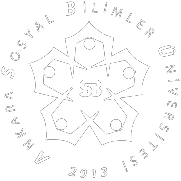 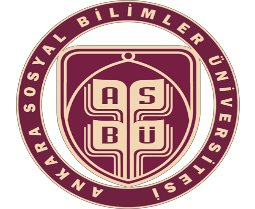 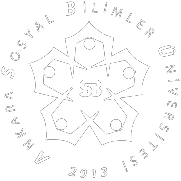 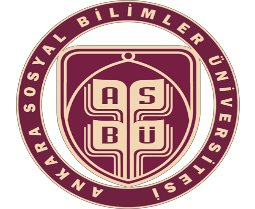 T.C.ANKARA SOSYAL BİLİMLER ÜNİVERSİTESİ BİLİMSEL ARAŞTIRMA PROJELERİ KOORDİNASYON BİRİMİPROJE BAŞLIĞIProje Kodu: Proje TürüSONUÇ RAPORUProje Yürütücüsü: Adı Soyadı Birimi/BölümüAraştırmacının/Araştırmacıların: Adı SoyadıBirimi/BölümüAy 201.. ANKARAİÇİNDEKİLERPROJE SONUÇ RAPORU YAZIMINDA UYULMASI GEREKEN KURALLARTez Projeleri Sonuç Raporu Yazımında Dikkat Edilecek HususlarAraştırmacılar ilgili enstitü veya uzmanlık eğitiminin yapıldığı fakültenin belirlediği kurallara göre yazılmış ve jüri tarafından onaylanmış tezlerini pdf formatında sistem üzerinden birime sunmalıdır.Hazırlanan tezlerde çalışmanın Ankara Sosyal Bilimler Üniversitesi BAP Komisyonu tarafından desteklendiğine dair bir ibareye yer verilmesi zorunludur.Proje çalışmasından elde edilen veriler veya sonuçlar kullanılarak üretilmiş yayınlar var ise, rapor sonunda listelenmeli ve yayın sistem üzerinden ayrıca yüklenmelidir.Araştırmacılar sonuç raporunu sisteme yüklerken Türkçe ve İngilizce kısa özet girilmesi zorunludur.Diğer Projeler İçin Sonuç Raporu Yazımında Uyulması Gereken KurallarProje sonuç raporunun tam metni, tek bir pdf dosyası olarak sistem üzerinden Bilimsel Araştırma Projeleri Koordinasyon Birimine sunulmalıdır. Dosya isimleri aşağıdaki formata uygun olmalı ve isim verilirken Türkçe karakter kullanılmamalıdır:projeno.pdf	(örnek: FBA_14_1236.pdf)Proje sonuç raporu içeriği aşağıda belirlenen düzende olmalıdır: Kapak: Yukarıda verilen formata uygun olarak hazırlanmalıdır.Önsöz: Proje hakkında çok kısa ve olağan bilgiler verilip projenin BAP Komisyonunca desteklendiği belirtilmelidir.İçindekiler: Rapor içindeki başlıkları, alt başlıkları ve bunların sayfa numaralarını verecek şekilde hazırlanmalıdır.Tablo ve şekil listeleri: İçindekiler bölümünün arkasına eklenmelidir.Özet (Abstract): Projenin ana hatlarını gösterecek olan bir metindir ve hem Türkçe hem de İngilizce hazırlanmalıdır. En az 100, en çok 300 sözcükten oluşmalıdır. Özetin bitiminde anahtar kelimelerin yazılmasına dikkat edilmelidir.Proje ana metni: GirişBu kısımda proje özeti, proje ile neyin amaçlandığı, amaçlara ne ölçüde ulaşıldığı, öngörülen proje bütçesi ve kullanılan proje bütçesi belirtilecektir.1. YöntemBu kısımda, Çalışmanın metodu veya araştırma deseni,Çalışma grubu, ekip, görev dağılımı, evreniniz, örnekleminiz (çalışmanızda kişilerden    veri toplamışsanız), örneklemin seçilme yöntemi, çalışma sahanız, yeriniz ve bunların özellikleri,Veri toplama araçlarınızın neler olduğu, onları siz geliştirdiyseniz bunu nasıl yaptığınız ve veri toplama süreciniz (anket, mülakat vb kullanıldıysa yöneltilen sorular)Gözlemlerinizi, saha çalışmalarınızı ve bunları nasıl gerçekleştirdiğiniz, verileri nasıl analiz ettiğiniz ve bunun için hangi araç ya da yazılımları kullandığınız,Varsa kullanılan analiz ve hesaplamalar bu bölümde verilmelidir.2. BulgularProjenin temel varsayımı/hipotezi neydi ve bu hipotez ne ölçüde doğrulandı/yanlışlandıToplanan verilere ait bulgularBu bulguların depolandığı/saklandığı alanlar hakkında bilgiBulgular proje amaçlarını ne ölçüde karşıladıBulgulara ilişkin grafik, tablo, resim vb.3. Finansal VerimlilikProjede kullanılan kaynakların insan kaynakları, seyahat, demirbaş temini, araştırma/analiz giderleri arasında nasıl paylaştırıldığına ilişkin daire grafiğiKaynakların ne ölçüde verimli kullanıldığına, eğer bütçe artırımı ya da kalemlerarası değişiklik yapıldıysa, bu değişikliklerin proje çıktılarına nasıl yansıdığına ilişkin bilgi verilmelidir.4. Sonuç ve TartışmaProje çalışmanız ile elde ettiğiniz sonuçları bu kısımda belirtiniz.Sonuçlarınızı maddeler halinde yazabilirsiniz.Proje sonuçlarının geçerlilik sınırlarını belirterek sonuçlarınızı tartışınız.Proje sonuçlarını ve sürecini etkileyen varsa kısıtları belirtinizSonuçları tartışırken literatürde yer alan diğer çalışmalarla, sizin çalışmalarınızın             benzer ve farklı sonuçlarını birlikte belirtiniz ve diğer çalışmalara atıfta bulununuz.Çalışmanızın amacını tekrar gözden geçirerek amacınıza ne kadar ulaştığınızı belirtiniz.5. ÖnerilerBu kısımda teorik veya uygulama alanında “sadece sizin yaptığınız çalışmadaki             bulgulara dayalı olarak” ne tür öneriler sunabilirsiniz?Konuyla ilgili önerilerinizi bu kısımda yazarak konuya ilgi duyup benzer çalışmalar             yapacak olanlara yol gösteriniz. Literatürdeki boşluklara işaret ediniz Nitelikli yayın şartının yerine getirilmesi: Proje türünün gereği (varsa) nitelikli yayın şartının yerine             getirilmesiyle ilgili detaylı bilgiler verilmelidir. Referanslar: APA Formatına göre düzenlenmiş olarak, proje çalışmanız ile ilgili olarak başvurduğunuz yazılı kaynakları, alfabetik sıraya uygun olarak, yazar soyadına göre dizerek veriniz. Ekler: Rapor ana metni içinde geçmeyip rapora eklenmesi gereken tablo, diğer bilgi, düzenlenmiş anket  gibi kısımlar varsa, bu bölümde verilmelidir.Sayfa NoÖZETABSTRACT1. GİRİŞ2.3.4.PROJE BÜTÇE PLANLAMASI (MALİ HAREKETLİLİK)PROJE BÜTÇE PLANLAMASI (MALİ HAREKETLİLİK)PROJE BÜTÇE PLANLAMASI (MALİ HAREKETLİLİK)PROJE BÜTÇE PLANLAMASI (MALİ HAREKETLİLİK)PROJE BÜTÇE PLANLAMASI (MALİ HAREKETLİLİK)Toplam BütçeOnaylanan BütçeOnaylanan BütçeEk BütçeHarcanan BütçeHarcanan BütçeKalan BütçeBütçe KalemiTutarYurtiçi YollukYurtdışı YollukDemirbaş AlımıSarf Malzeme AlımıHizmet Alımı